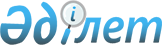 О внесении изменений и дополнения в решение 34 сессии Темиртауского городского маслихата от 24 декабря 2018 года № 34/4 "О городском бюджете на 2019-2021 годы"Решение Темиртауского городского маслихата Карагандинской области от 18 апреля 2019 года № 38/4. Зарегистрировано Департаментом юстиции Карагандинской области 30 апреля 2019 года № 5306
      В соответствии с Бюджетным кодексом Республики Казахстан от 4 декабря 2008 года, Законом Республики Казахстан от 23 января 2001 года "О местном государственном управлении и самоуправлении в Республике Казахстан", городской маслихат РЕШИЛ:
      1. Внести в решение 34 сессии Темиртауского городского маслихата от 24 декабря 2018 года № 34/4 "О городском бюджете на 2019-2021 годы" (зарегистрировано в Реестре государственной регистрации нормативных правовых актов за № 5097, опубликовано в газете "Семья" от 25 января 2019 года №1, опубликовано в Эталонном контрольном банке нормативных правовых актов Республики Казахстан в электронном виде 4 января 2019 года), следующие изменения и дополнение:
      1) пункт 1 изложить в следующей редакции:
      "1. Утвердить бюджет города на 2019-2021 годы согласно приложениям 1, 2 и 3 соответственно, в том числе на 2019 год в следующих объемах:
      1) доходы – 16 617 658 тысяч тенге, в том числе по:
      налоговым поступлениям – 11 850 379 тысяч тенге;
      неналоговым поступлениям – 37 537 тысяч тенге;
      поступлениям от продажи основного капитала – 120 826 тысяч тенге;
      поступлениям трансфертов – 4 608 916 тысяч тенге;
      2) затраты – 18 016 012 тысяч тенге;
      3) чистое бюджетное кредитование - минус 257 536 тысяч тенге, в том числе:
      бюджетные кредиты - 0 тысяч тенге;
      погашение бюджетных кредитов - 257 536 тысяч тенге;
      4) сальдо по операциям с финансовыми активами – минус 5 491 тысяч тенге, в том числе:
      приобретение финансовых активов - 0 тысяч тенге;
      поступления от продажи финансовых активов государства – 5 491 тысяч тенге;
      5) дефицит (профицит) бюджета – минус 1 135 327 тысяч тенге;
      6) финансирование дефицита (использование профицита) бюджета – 1 135 327 тысяч тенге:
      используемые остатки бюджетных средств - 1 135 327 тысяч тенге.";
      2) дополнить пунктом 1-1 следующего содержания: 
      "1-1. Предусмотреть в городском бюджете на 2019 год возврат неиспользованных (недоиспользованных) целевых трансфертов в сумме 51 283 тысяч тенге.";
      3) пункт 5 изложить в следующей редакции:
      "5. Предусмотреть в составе расходов городского бюджета на 2019 год по программе "Социальная помощь отдельным категориям нуждающихся граждан по решениям местных представительных органов" - 365 713 тысяч тенге, в том числе: 
      1) на оказание единовременной социальной помощи в рамках проведения мероприятий, посвященных семьдесят четвҰртой годовщине празднования Дня Победы в Великой Отечественной войне – 74 250 тысяч тенге; 
      2) на оказание единовременной социальной помощи ко Дню празднования Наурыз мейрамы – 195 000 тысяч тенге;
      3) на оказание социальной помощи при наступлении трудной жизненной ситуации – 21 463 тысяч тенге;
      4) на оказание единовременной социальной помощи ко Дню Конституции Республики Казахстан – 32 500 тысяч тенге;
      5) на оказание единовременной социальной помощи ко Дню Первого Президента Республики Казахстан – 42 500 тысяч тенге.";
      4) пункт 7 изложить в следующей редакции:
      "7. Учесть в составе расходов городского бюджета на 2019 год целевые текущие трансферты бюджету поселка Актау на 2019 год в общей сумме 105 325 тысяч тенге согласно приложению 5.";
      5) пункт 10 изложить в следующей редакции:
      "10. Утвердить резерв местного исполнительного органа города Темиртау на 2019 год в сумме 185 446 тысяч тенге.".
      2. Приложения 1, 5 к указанному решению изложить в новой редакции согласно приложениям 1, 2 к настоящему решению.
      3. Настоящее решение вводится в действие с 1 января 2019 года. Городской бюджет на 2019 год Целевые текущие трансферты, выделенные из бюджета города Темиртау, бюджету поселка Актау на 2019 год
					© 2012. РГП на ПХВ «Институт законодательства и правовой информации Республики Казахстан» Министерства юстиции Республики Казахстан
				
      Председатель сессии

А. Алпыспаев

      Секретарь маслихата

А. Ломакин
Приложение 1
к решению сессии Темиртауского
городского маслихата
от "___" апреля 2019 года № ___Приложение 1
к решению сессии Темиртауского
городского маслихата
от "24" декабря 2018 года № 34/4
Категория
Категория
Категория
Категория
Сумма (тысяч тенге)
Класс
Класс
Класс
Сумма (тысяч тенге)
Подкласс
Подкласс
Сумма (тысяч тенге)
Наименование
Сумма (тысяч тенге)
1
2
3
4
5
I. Доходы
16617658
1
Налоговые поступления
11850379
01
Подоходный налог 
5376333
2
Индивидуальный подоходный налог 
5376333
03
Социальный налог
3361657
1
Социальный налог
3361657
04
Hалоги на собственность
2674585
1
Hалоги на имущество
1485313
3
Земельный налог
682290
4
Hалог на транспортные средства
506922
5
Единый земельный налог
60
05
Внутренние налоги на товары, работы и услуги
347495
2
Акцизы
14723
3
Поступления за использование природных и других ресурсов
195755
4
Сборы за ведение предпринимательской и профессиональной деятельности
127210
5
Налог на игорный бизнес
9807
08
Обязательные платежи, взимаемые за совершение юридически значимых действий и (или) выдачу документов уполномоченными на то государственными органами или должностными лицами
90309
1
Государственная пошлина
90309
2
Неналоговые поступления
37537
01
Доходы от государственной собственности
28901
5
Доходы от аренды имущества, находящегося в государственной собственности
28760
7
Вознаграждения по кредитам, выданным из государственного бюджета
141
06
Прочие неналоговые поступления
8636
1
Прочие неналоговые поступления
8636
3
Поступления от продажи основного капитала 
120826
01
Продажа государственного имущества, закрепленного за государственными учреждениями
11307
1
Продажа государственного имущества, закрепленного за государственными учреждениями
11307
03
Продажа земли и нематериальных активов
109519
1
Продажа земли 
83128
2
Продажа нематериальных активов
26391
4
Поступления трансфертов
4608916
01
Трансферты из нижестоящих органов государственного управления
1
3
Трансферты из бюджетов городов районного значения, сел, поселков, сельских округов
1
02
Трансферты из вышестоящих органов государственного управления
4608915
2
Трансферты из областного бюджета
4608915
Функциональная группа
Функциональная группа
Функциональная группа
Функциональная группа
Функциональная группа
Сумма тысяч тенге
Функциональная подгруппа
Функциональная подгруппа
Функциональная подгруппа
Функциональная подгруппа
Сумма тысяч тенге
Администратор бюджетных программ
Администратор бюджетных программ
Администратор бюджетных программ
Сумма тысяч тенге
Программа
Программа
Сумма тысяч тенге
Наименование
Сумма тысяч тенге
1
2
3
4
5
6
II. Затраты 
18016012
01
Государственные услуги общего характера
547465
1
Представительные, исполнительные и другие органы, выполняющие общие функции государственного управления
186688
112
Аппарат маслихата района (города областного значения)
24187
001
Услуги по обеспечению деятельности маслихата района (города областного значения)
24187
122
Аппарат акима района (города областного значения)
162501
001
Услуги по обеспечению деятельности акима района (города областного значения)
161594
003
Капитальные расходы государственного органа 
907
2
Финансовая деятельность
41976
489
Отдел государственных активов и закупок района (города областного значения)
41976
001
Услуги по реализации государственной политики в области управления государственных активов и закупок на местном уровне
18964
004
Проведение оценки имущества в целях налогообложения 
7587
005
Приватизация, управление коммунальным имуществом, постприватизационная деятельность и регулирование споров, связанных с этим 
6125
113
Целевые текущие трансферты из местных бюджетов
9300
9
Прочие государственные услуги общего характера
318801
454
Отдел предпринимательства и сельского хозяйства района (города областного значения)
28465
001
Услуги по реализации государственной политики на местном уровне в области развития предпринимательства и сельского хозяйства 
28465
459
Отдел экономики и финансов района (города областного значения)
65446
001
Услуги по реализации государственной политики в области формирования и развития экономической политики, государственного планирования, исполнения бюджета и управления коммунальной собственностью района (города областного значения)
54440
113
Целевые текущие трансферты из местных бюджетов
11006
483
Отдел жилищно-коммунального хозяйства, пассажирского транспорта, автомобильных дорог, строительства и жилищной инспекции района (города областного значения)
180549
001
Услуги по реализации государственной политики на местном уровне в области жилищно-коммунального хозяйства, пассажирского транспорта, автомобильных дорог, строительства и жилищной инспекции 
86230
003
Капитальные расходы государственного органа 
9300
113
Целевые текущие трансферты из местных бюджетов
85019
486
Отдел земельных отношений, архитектуры и градостроительства района (города областного значения)
44341
001
Услуги по реализации государственной политики в области регулирования земельных отношений, архитектуры и градостроительства на местном уровне
44341
02
Оборона
58698
1
Военные нужды
47889
122
Аппарат акима района (города областного значения)
47889
005
Мероприятия в рамках исполнения всеобщей воинской обязанности
47889
2
Организация работы по чрезвычайным ситуациям
10809
122
Аппарат акима района (города областного значения)
10809
006
Предупреждение и ликвидация чрезвычайных ситуаций масштаба района (города областного значения)
10419
007
Мероприятия по профилактике и тушению степных пожаров районного (городского) масштаба, а также пожаров в населенных пунктах, в которых не созданы органы государственной противопожарной службы 
390
03
Общественный порядок, безопасность, правовая, судебная, уголовно-исполнительная деятельность
80317
9
Прочие услуги в области общественного порядка и безопасности
80317
483
Отдел жилищно-коммунального хозяйства, пассажирского транспорта, автомобильных дорог, строительства и жилищной инспекции района (города областного значения)
80317
048
Обеспечение безопасности дорожного движения в населенных пунктах
80317
04
Образование
8787180
1
Дошкольное воспитание и обучение
1805998
464
Отдел образования района (города областного значения)
1805998
040
Реализация государственного образовательного заказа в дошкольных организациях образования
1805998
2
Начальное, основное среднее и общее среднее образование
5509906
464
Отдел образования района (города областного значения)
5509906
003
Общеобразовательное обучение
5224549
006
Дополнительное образование для детей
285357
4
Техническое и профессиональное, послесреднее образование 
26308
464
Отдел образования района (города областного значения)
26308
018
Организация профессионального обучения 
26308
9
Прочие услуги в области образования
1444968
464
Отдел образования района (города областного значения)
1444968
001
Услуги по реализации государственной политики на местном уровне в области образования
55916
005
Приобретение и доставка учебников, учебно-методических комплексов для государственных учреждений образования района (города областного значения)
383318
015
Ежемесячные выплаты денежных средств опекунам (попечителям) на содержание ребенка-сироты (детей-сирот), и ребенка (детей), оставшегося без попечения родителей
112446
022
Выплата единовременных денежных средств казахстанским гражданам, усыновившим (удочерившим) ребенка (детей)-сироту и ребенка (детей), оставшегося без попечения родителей 
1899
067
Капитальные расходы подведомственных государственных учреждений и организаций
891389
06
Социальная помощь и социальное обеспечение
1302804
1
Социальное обеспечение
64871
451
Отдел занятости и социальных программ района (города областного значения)
39693
005
Государственная адресная социальная помощь
39693
464
Отдел образования района (города областного значения)
25178
030
Содержание ребенка (детей), переданного патронатным воспитателям
25178
2
Социальная помощь 
1073493
451
Отдел занятости и социальных программ района (города областного значения)
1048706
002
Программа занятости
290079
006
Оказание жилищной помощи 
2406
007
Социальная помощь отдельным категориям нуждающихся граждан по решениям местных представительных органов
365713
010
Материальное обеспечение детей-инвалидов, воспитывающихся и обучающихся на дому
1243
013
Социальная адаптация лиц, не имеющих определенного местожительства
54885
014
Оказание социальной помощи нуждающимся гражданам на дому
81094
017
Обеспечение нуждающихся инвалидов обязательными гигиеническими средствами и предоставление услуг специалистами жестового языка, индивидуальными помощниками в соответствии с индивидуальной программой реабилитации инвалида
205570
023
Обеспечение деятельности центров занятости населения 
47716
464
Отдел образования района (города областного значения)
24787
008
Социальная поддержка обучающихся и воспитанников органов образования очной формы обучения в виде льготного проезда на общественном транспорте (кроме такси) по решению местных представительных органов
24787
9
Прочие услуги в области социальной помощи и социального обеспечения
164440
451
Отдел занятости и социальных программ района (города областного значения)
164440
001
Услуги по реализации государственной политики на местном уровне в области обеспечения занятости и реализации социальных программ для населения
41052
011
Оплата услуг по зачислению, выплате и доставке пособий и других социальных выплат
2602
050
Обеспечение прав и улучшение качества жизни инвалидов в Республике Казахстан 
76945
054
Размещение государственного социального заказа в неправительственных организациях
36221
067
Капитальные расходы подведомственных государственных учреждений и организаций
7620
07
Жилищно-коммунальное хозяйство
2854743
1
Жилищное хозяйство 
1773179
483
Отдел жилищно-коммунального хозяйства, пассажирского транспорта, автомобильных дорог, строительства и жилищной инспекции района (города областного значения)
1773179
007
Снос аварийного и ветхого жилья
8266
010
Проектирование, развитие и (или) обустройство инженерно-коммуникационной инфраструктуры 
1073246
041
Проведение энергетического аудита многоквартирных жилых домов 
1717
055
Проектирование и (или) строительство, реконструкция жилья коммунального жилищного фонда 
681950
098
Приобретение жилья коммунального жилищного фонда
8000
2
Коммунальное хозяйство 
269458
483
Отдел жилищно-коммунального хозяйства, пассажирского транспорта, автомобильных дорог, строительства и жилищной инспекции района (города областного значения)
269458
013
Функционирование системы водоснабжения и водоотведения 
24721
017
Развитие системы водоснабжения и водоотведения 
242440
019
Развитие благоустройства городов и населенных пунктов
2297
3
Благоустройство населенных пунктов
812106
483
Отдел жилищно-коммунального хозяйства, пассажирского транспорта, автомобильных дорог, строительства и жилищной инспекции района (города областного значения)
812106
020
Освещение улиц в населенных пунктах
309291
021
Обеспечение санитарии населенных пунктов
63633
022
Содержание мест захоронений и захоронение безродных
2833
023
Благоустройство и озеленение населенных пунктов
436349
08
Культура, спорт, туризм и информационное пространство
649384
1
Деятельность в области культуры
322353
455
Отдел культуры и развития языков района (города областного значения)
322353
003
Поддержка культурно-досуговой работы
322353
2
Спорт
48554
465
Отдел физической культуры и спорта района (города областного значения)
48554
001
Услуги по реализации государственной политики на местном уровне в сфере физической культуры и спорта
16866
006
Проведение спортивных соревнований на районном (города областного значения) уровне
16404
007
Подготовка и участие членов сборных команд района (города областного значения) по различным видам спорта на областных спортивных соревнованиях
15284
3
Информационное пространство
154949
455
Отдел культуры и развития языков района (города областного значения)
135037
006
Функционирование районных (городских) библиотек
112933
007
Развитие государственного языка и других языков народа Казахстана
22104
456
Отдел внутренней политики района (города областного значения)
19912
002
Услуги по проведению государственной информационной политики
19912
9
Прочие услуги по организации культуры, спорта, туризма и информационного пространства
123528
455
Отдел культуры и развития языков района (города областного значения)
60719
001
Услуги по реализации государственной политики на местном уровне в области развития языков и культуры
11071
032
Капитальные расходы подведомственных государственных учреждений и организаций
49648
456
Отдел внутренней политики района (города областного значения)
62809
001
Услуги по реализации государственной политики на местном уровне в области информации, укрепления государственности и формирования социального оптимизма граждан 
24644
003
Реализация мероприятий в сфере молодежной политики
38165
09
Топливно-энергетический комплекс и недропользование
263173
1
Топливо и энергетика
263173
483
Отдел жилищно-коммунального хозяйства, пассажирского транспорта, автомобильных дорог, строительства и жилищной инспекции района (города областного значения)
263173
024
Развитие теплоэнергетической системы
263173
10
Сельское, водное, лесное, рыбное хозяйство, особо охраняемые природные территории, охрана окружающей среды и животного мира, земельные отношения
26205
1
Сельское хозяйство
26205
473
Отдел ветеринарии района (города областного значения)
26205
001
Услуги по реализации государственной политики на местном уровне в сфере ветеринарии
17460
005
Обеспечение функционирования скотомогильников (биотермических ям)
240
007
Организация отлова и уничтожения бродячих собак и кошек
2640
010
Проведение мероприятий по идентификации сельскохозяйственных животных 
630
011
Проведение противоэпизоотических мероприятий
5077
047
Возмещение владельцам стоимости обезвреженных (обеззараженных) и переработанных без изъятия животных, продукции и сырья животного происхождения, представляющих опасность для здоровья животных и человека
158
12
Транспорт и коммуникации
2180179
1
Автомобильный транспорт
2024689
483
Отдел жилищно-коммунального хозяйства, пассажирского транспорта, автомобильных дорог, строительства и жилищной инспекции района (города областного значения)
2024689
026
Обеспечение функционирования автомобильных дорог
695949
027
Развитие транспортной инфраструктуры
1932
028
Капитальный и средний ремонт автомобильных дорог районного значения и улиц населенных пунктов
1326808
9
Прочие услуги в сфере транспорта и коммуникаций 
155490
483
Отдел жилищно-коммунального хозяйства, пассажирского транспорта, автомобильных дорог, строительства и жилищной инспекции района (города областного значения)
155490
030
Субсидирование пассажирских перевозок по социально значимым городским (сельским), пригородным и внутрирайонным сообщениям 
155490
13
Прочие
185446
9
Прочие
185446
459
Отдел экономики и финансов района (города областного значения)
185446
012
Резерв местного исполнительного органа района (города областного значения) 
185446
14
Обслуживание долга
136
1
Обслуживание долга
136
459
Отдел экономики и финансов района (города областного значения)
136
021
Обслуживание долга местных исполнительных органов по выплате вознаграждений и иных платежей по займам из областного бюджета
136
15
Трансферты
822746
1
Трансферты
822746
459
Отдел экономики и финансов района (города областного значения)
822746
006
Возврат неиспользованных (недоиспользованных) целевых трансфертов
51283
024
Целевые текущие трансферты из нижестоящего бюджета на компенсацию потерь вышестоящего бюджета в связи с изменением законодательства
613341
038
Субвенции
158122
16
Погашение займов
257536
1
Погашение займов
257536
459
Отдел экономики и финансов района (города областного значения)
257536
005
Погашение долга местного исполнительного органа перед вышестоящим бюджетом
257536
III. Чистое бюджетное кредитование
-257536
Категория
Категория
Категория
Категория
Сумма (тысяч тенге)
Класс
Класс
Класс
Сумма (тысяч тенге)
Подкласс
Подкласс
Сумма (тысяч тенге)
Наименование
Наименование
Сумма (тысяч тенге)
1
2
3
4
5
Бюджетные кредиты
0
5
Погашение бюджетных кредитов
257536
01
Погашение бюджетных кредитов
257536
1
Погашение бюджетных кредитов, выданных из государственного бюджета
257536
Функциональная группа
Функциональная группа
Функциональная группа
Функциональная группа
Функциональная группа
Сумма (тысяч тенге)
Функциональная подгруппа
Функциональная подгруппа
Функциональная подгруппа
Функциональная подгруппа
Сумма (тысяч тенге)
Администратор бюджетных программ
Администратор бюджетных программ
Администратор бюджетных программ
Сумма (тысяч тенге)
Программа
Программа
Сумма (тысяч тенге)
Наименование
Сумма (тысяч тенге)
1
2
3
4
5
6
IV. Сальдо по операциям с финансовыми активами
-5491
Приобретение финансовых активов
0
Категория
Категория
Категория
Категория
Сумма (тысяч тенге)
Класс
Класс
Класс
Сумма (тысяч тенге)
Подкласс
Подкласс
Сумма (тысяч тенге)
Наименование
Сумма (тысяч тенге)
1
2
3
4
5
6
Поступления от продажи финансовых активов государства
5491
01
Поступления от продажи финансовых активов государства
5491
1
Поступления от продажи финансовых активов внутри страны
5491
Категория
Категория
Категория
Категория
Сумма (тысяч тенге)
Класс
Класс
Класс
Сумма (тысяч тенге)
Подкласс
Подкласс
Сумма (тысяч тенге)
Наименование
Сумма (тысяч тенге)
1
2
3
4
5
V. Дефицит (профицит) бюджета 
-1135327
VI. Финансирование дефицита (использование профицита) бюджета 
1135327
Категория
Категория
Категория
Категория
Сумма (тысяч тенге)
Класс
Класс
Класс
Сумма (тысяч тенге)
Подкласс
Подкласс
Сумма (тысяч тенге)
Наименование
Сумма (тысяч тенге)
1
2
3
4
5
8
Используемые остатки бюджетных средств
1135327Приложение 2
к решению сессии Темиртауского
городского маслихата
от "__" апреля 2019 года № __Приложение 5
к решению сессии Темиртауского
городского маслихата
от "24" декабря 2018 года № 34/4
Функциональная группа
Функциональная группа
Функциональная группа
Функциональная группа
Функциональная группа
Сумма (тысяч тенге)
Функциональная подгруппа
Функциональная подгруппа
Функциональная подгруппа
Функциональная подгруппа
Сумма (тысяч тенге)
Администратор бюджетных программ
Администратор бюджетных программ
Администратор бюджетных программ
Сумма (тысяч тенге)
Программа
Программа
Сумма (тысяч тенге)
Наименование
Сумма (тысяч тенге)
1
2
3
4
5
6
Всего, в том числе:
105325 
01
Государственные услуги общего характера
105325 
2
Финансовая деятельность
9300
489
Отдел государственных активов и закупок района (города областного значения)
9300
113
Целевые текущие трансферты из местных бюджетов
9300
Капитальные расходы государственного органа (приобретение автомобиля)
9300
9
Прочие государственные услуги общего характера
96025 
459
Услуги по реализации государственной политики в области формирования и развития экономической политики, государственного планирования, исполнения бюджета и управления коммунальной собственностью района (города областного значения)
11006 
113
Целевые текущие трансферты из местных бюджетов
11006
на повышение заработной платы отдельных категорий гражданских служащих, работников организаций, содержащихся за счет средств государственного бюджета, работников казенных предприятий в связи с изменением размера минимальной заработной платы (целевые трансферты из республиканского бюджета) всего, в том числе по направлениям:
11006 
услуги по обеспечению деятельности акима города районного значения, села, поселка, сельского округа
2518
реализация государственного образовательного заказа в дошкольных организациях образования 
5731
оказание социальной помощи нуждающимся гражданам на дому
95
поддержка культурно-досуговой работы на местном уровне
2662 
Функциональная группа
Функциональная группа
Функциональная группа
Функциональная группа
Функциональная группа
Сумма (тысяч тенге)
Функциональная подгруппа
Функциональная подгруппа
Функциональная подгруппа
Функциональная подгруппа
Сумма (тысяч тенге)
Администратор бюджетных программ
Администратор бюджетных программ
Администратор бюджетных программ
Сумма (тысяч тенге)
Программа
Программа
Сумма (тысяч тенге)
Наименование
Сумма (тысяч тенге)
1
2
3
4
5
6
483
Отдел жилищно-коммунального хозяйства, пассажирского транспорта, автомобильных дорог, строительства и жилищной инспекции района (города областного значения)
85019
113
Целевые текущие трансферты из местных бюджетов всего, по направлениям всего, в том числе:
85019
организация водоснабжения населенных пунктов
15585
освещение улиц населенных пунктов
35778
благоустройство и озеленение населенных пунктов
33656